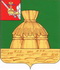 АДМИНИСТРАЦИЯ НИКОЛЬСКОГО МУНИЦИПАЛЬНОГО РАЙОНАПОСТАНОВЛЕНИЕ   25.06.2021 года		                                                                                                 № 539г. НикольскО внесении изменений в административный регламент предоставления муниципальной услуги по предоставления муниципальной услуги по предоставлению земельных участков, находящихся  в муниципальной собственности либо государственная собственность на которые не разграничена, на которых расположены здания, сооружения, утвержденный постановлением администрации Никольского муниципального района от 16.12.2019 №1291В соответствии со статьей 3 Федерального закона от 30.12.2020 № 494-ФЗ «О внесении изменений в Градостроительный кодекс Российской Федерации и отдельные законодательные акты Российской Федерации в целях обеспечения комплексного развития территорий», Постановлением Правительства РФ от 24.05.2021 № 775 «О внесении изменений в постановление Правительства Российской Федерации от 25 июня 2012 г. № 634», приказом Минэкономразвития России от 23.11.2020 № 769 «О признании утратившими силу некоторых приказов Минэкономразвития России и отдельных положений приказов Минэкономразвития России по вопросам предоставления земельных участков без проведения торгов», администрация Никольского муниципального района,ПОСТАНОВЛЯЕТ:1. Внести в административный регламент предоставления муниципальной услуги по предоставления муниципальной услуги по предоставлению земельных участков, находящихся  в муниципальной собственности либо государственная собственность на которые не разграничена, на которых расположены здания, сооружения, утвержденный постановлением администрации Никольского муниципального района от 16.12.2019 №1291, следующие изменения:1.1. абзац восьмой пункта 2.5 признать утратившим силу;1.2. в пункт 2.6.1 абзацы с четырнадцатого по семнадцатый изложить в следующей редакции:«Заявление в форме электронного документа подписывается по выбору заявителя (если заявителем является физическое лицо):простой электронной подписью заявителя (представителя заявителя);усиленной квалифицированной электронной подписью заявителя (представителя заявителя);усиленной неквалифицированной электронной подписью заявителя (представителя заявителя).Заявление от имени юридического лица заверяется по выбору заявителя простой электронной подписью либо усиленной квалифицированной электронной подписью, либо усиленной неквалифицированной электронной подписью (если заявителем является юридическое лицо):»;1.3. в пункте 2.9.3:подпункт 4 признать утратившим силу;подпункты 10-11 изложить в следующей редакции:«10) указанный в заявлении о предоставлении земельного участка земельный участок расположен в границах территории, в отношении которой с другим лицом заключен договор о комплексном развитии территории, или земельный участок образован из земельного участка, в отношении которого с другим лицом заключен договор о комплексном развитии территории, за исключением случаев, если такой земельный участок предназначен для размещения объектов федерального значения, объектов регионального значения или объектов местного значения и с заявлением о предоставлении такого земельного участка обратилось лицо, уполномоченное на строительство указанных объектов;11) указанный в заявлении о предоставлении земельного участка земельный участок образован из земельного участка, в отношении которого заключен договор о комплексном развитии территории, и в соответствии с утвержденной документацией по планировке территории предназначен для размещения объектов федерального значения, объектов регионального значения или объектов местного значения, за исключением случаев, если с заявлением о предоставлении в аренду земельного участка обратилось лицо, с которым заключен договор о комплексном развитии территории, предусматривающий обязательство данного лица по строительству указанных объектов;».2. Настоящее постановление вступает в силу после официального опубликования в газете «Авангард» и подлежит размещению на официальном сайте администрации Никольского муниципального района в информационно-телекоммуникационной сети «Интернет».Руководитель администрацииНикольского муниципального района                                                              А.Н. Баданина